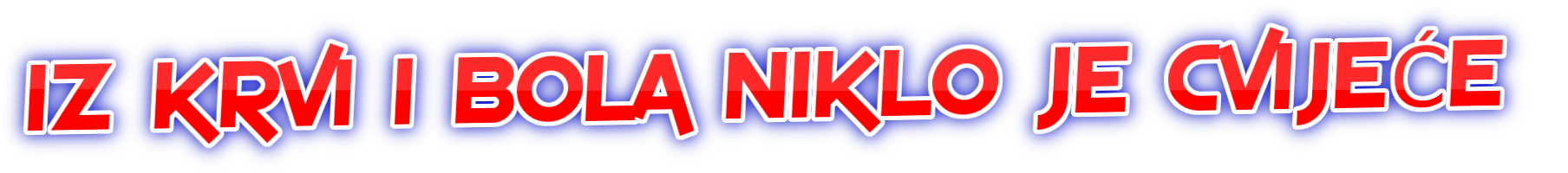 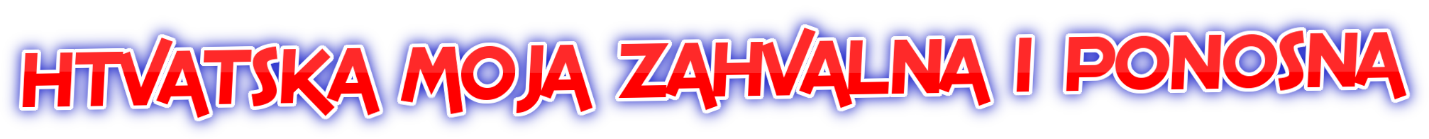 VUKOVARE MOJVukovare moj, Vukovare mojti grad heroja si.Vukovare moj, Vukovare mojti za vrijeme rata najviše si pretrpio.Vukovare moj, Vukovare mojti najhrabriji si bio.Vukovare moj, Vukovare mojpod našom si zaštitom.Karlo Kraljev, 4.bLIJEPO JE ŽIVJETI U MIRULijepo je živjeti u miru.Mir je tišina i opuštanje.Mir nije rat.Mir je tišina kojoj nema kraja.Život u miru je najljepšijer u miru sve buja, raste i obnavlja se.Izabela Jarnjak, 4.bSTOJI GRAD“Stoji grad...
Pod kišom čelika, ognja i smrti
Gdje paklena sila svoj zadnji ples vrti
Stoji grad…Vječan k'o narod, ponosno stoji
I posljednje dane dušmanu broji
Vukovar…Iz majčinog krika sloboda se rađa
I uskoro bijela zaplovit će lađa
Do Sunca…
Iz krvi i bola niknut' će cvijeće
I nikada narod zaboravit' neće
Vukovar!“                                                                                  Hrvoje Hegedušić